EXISTING USER?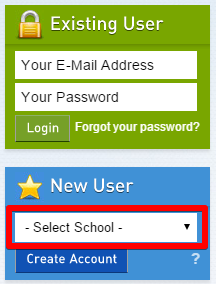 Visit www.myBlueprint.ca 		Enter your email address and myBlueprint password in the Existing User BoxClick LoginForgot your password? Click on “Forgot your password?” NEW USER?Visit www.myBlueprint.ca or the District Landing Page	In the New User box, enter your child’s school Activation Key  or select your child’s high school from the list and click Create AccountClick Not a Student? Teachers, Counsellors, and Parents sign up hereSelect Parent/Guardian/AdvisorFill out the sign up formDon’t have your Activation Key/District Landing Page? 
Talk to your child’s counsellor or email help@myBlueprint.ca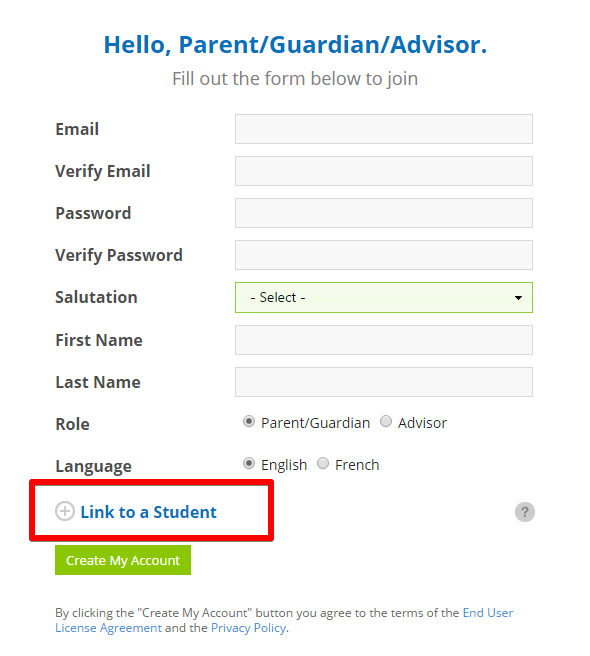 LINK WITH YOUR CHILD (Optional)You can link with your child to view their myBlueprint accountFrom the sign up page, click on Link to StudentEnter your child’s email address associated to their myBlueprint accountDon’t know your child’s email address?  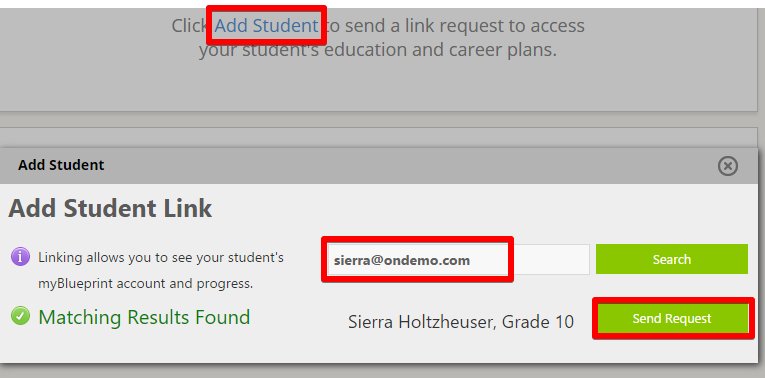 You can link to them later! Log in to your accountClick Add StudentEnter their email address and click SearchOnce Matches are found, click Send RequestEXPLORE STUDENT FEATURESFrom your Dashboard, click Go to Student View to access a demo student account to explore the features of myBlueprint.  Post-Secondary Planner – compare detailed information on apprenticeships, college programs, university programs and workplace sectors across CanadaCareer Spectrum –  complete 6 unique assessments for self-exploration and discovery (including Learning Styles, Myers-Briggs Personality, Holland Interests, Knowledge, Motivations, and Compatibility) and be matched with suited occupationsGoal Setting – add interactive SMART goals and action plansHigh School Planner – visually plan courses, track progress toward graduation, and instantly identify post-secondary eligibility for opportunities in every pathwayOccupation Planner – compare comprehensive information on occupationsResume & Cover Letter – record experiences, build a resume, write a cover letterFinancial Planner – build a budget to track income and expenses Job Finder – find real-world job postings that relate to occupations of interestMy Portfolio – create a personal or career portfolio and share it with parents, teachers, or future employers